Vocabulary list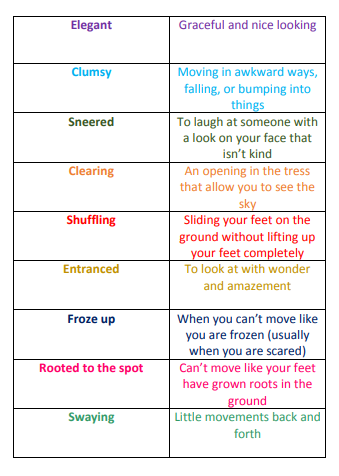 